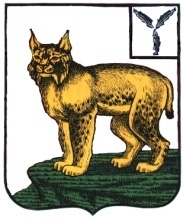 АДМИНИСТРАЦИЯТУРКОВСКОГО МУНИЦИПАЛЬНОГО РАЙОНАСАРАТОВСКОЙ ОБЛАСТИПОСТАНОВЛЕНИЕОт  № О внесении изменений в постановлениеадминистрации Турковского муниципальногорайона от 22 июня 2015 года № 200В соответствии с Федеральным законом от 06 октября 2003 года №131-ФЗ «Об общих принципах организации местного самоуправления в Российской Федерации», Федеральным законом от 27 июля 2010 года № 210-ФЗ «Об организации предоставления государственных и муниципальных услуг»,  Жилищным кодексом Российской Федерации, Уставом Турковского муниципального района администрация Турковского муниципального района ПОСТАНОВЛЯЕТ:1. Внести в постановление администрации Турковского муниципального района от 22 июня 2015 года № 200 «Об утверждении административного регламента по предоставлению муниципальной услуги «Выдача акта приёмочной комиссии о завершении переустройства и (или) перепланировки жилого помещения» изменения согласно приложению.2. Опубликовать настоящее постановление в официальном информационном бюллетене «Вестник Турковского муниципального района» и разместить на официальном сайте администрации Турковского муниципального района в информационно-телекоммуникационной сети «Интернет».3. Настоящее постановление вступает в силу после его официального опубликования.Глава Турковскогомуниципального района						     А.В. НикитинПриложение к постановлению администрации муниципального                                                   района от   № Изменения, вносимые в постановление администрации Турковского муниципального района от 22 июня 2015 года № 200 «Об утверждении административного регламента по предоставлению муниципальной услуги «Выдача акта приёмочной комиссии о завершении переустройства и (или) перепланировки жилого помещения»В приложении:пункт 2.6 2.6. Исчерпывающий перечень документов, необходимых в соответствии с законодательными или иными нормативными правовыми актами для предоставления муниципальной услуги подпункты 2.6.2 и 2.6.3 изложить в следующей редакции:«2.6.2. Заявитель вправе не представлять документы, предусмотренные подпунктами 1, 2, 3, 4 пункта 2.6.1 настоящего административного регламента, самостоятельно.В случае, если правоустанавливающие документы (их копии или сведения, содержащиеся в них) отсутствуют в Едином государственном реестре недвижимости, такие документы представляются заявителем самостоятельно.2.6.3. Управление запрашивает по межведомственным запросам от органов, представляющих государственные и муниципальные услуги, организаций, подведомственных государственным, муниципальным органам, участвующих в предоставлении государственных и муниципальных услуг следующие документы (их копии или содержащиеся в них сведения), если они не были представлены заявителем по собственной инициативе:1) правоустанавливающие документы на переустраиваемое и (или) перепланируемое жилое помещение, если право на него зарегистрировано в Едином государственном реестре недвижимости;2) технический паспорт переустраиваемого и (или) перепланируемого жилого помещения.»пункт 3.3 Формирование и направление межведомственных запросов в органы (организации), участвующие в предоставлении муниципальной услуги подпункт 3.3.2 изложить в следующей редакции:«3.3.2. Запрос в течение одного дня формируется специалистом администрации и направляется в:в Федеральную службу государственной регистрации, кадастра и картографии для получения Выписки из Единого государственного реестра недвижимости о правах граждан и (или) членов его семьи на имеющиеся у них объекты недвижимого имущества, либо уведомления об отсутствии в Едином государственном реестре недвижимости;»